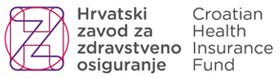 Prijedlog uz točku 1IZVJEŠĆEO POSLOVANJU HRVATSKOG ZAVODA ZA ZDRAVSTVENO OSIGURANJE ZA I.–VI. 2020. GODINEZAGREB, KOLOVOZ 2020. GODINES  A  D  R  Ž  A J1Izvješće o poslovanju HZZO-a I-VI. 2020. godine	UVODU proteklom razdoblju uvjeti financijskog poslovanja svih poslovnih subjekata značajno su promijenjeni zbog proglašenja pandemije bolesti COVID-19 i poduzetih strogih epidemioloških mjera u cilju sprječavanja širenja zaraze. Zbog toga, posebice u ožujku i travnju, dolazi do privremenog zatvaranja dijela gospodarskih subjekata čime je prouzročeno značajno smanjenje gospodarskih aktivnosti, što se odrazilo na pad ukupnih prihoda HZZO-a gdje glavninu prihoda čine prihodi od doprinosa. Pored spomenutih otežavajućih okolnosti poslovanja, snažan potres u Zagrebu dodatno je potencirao probleme zbog većih oštećenja i otežanih uvjeta rada. Zbog toga je već u svibnju 2020.godine napravljena Izmjena i dopuna financijskog plana za 2020.godinu (NN 58/2020.g.) kojim su smanjeni očekivani ukupni prihodi HZZO-a kroz smanjenje planiranih prihoda od doprinosa za 2.000.000.000 kn. Tako su ukupni prihodi planirani u visini od 25.486.102.000 kn, dok planirani ukupni rashodi nisu mijenjani i ostali su u iznosu od 27.486.102.000 kn. Nedostatak sredstava zbog smanjenja prihoda premostit će se beskamatnim zajmom od državnog proračuna kako bi se omogućilo izvršenje ugovornih obveza za zdravstvenu zaštitu i refundacija naknada zbog privremene nesposobnosti za rad. Naime, Vlada Republike Hrvatske uz poduzete mjere za ublažavanje ekonomskih posljedica pandemije bolesti COVID-19 za gospodarske subjekte,  donijela je Zakon o dopunama zakona o izvršavanju Državnog proračuna Republike Hrvatske za 2020.godinu (NN 42/2020.) temeljem kojeg je Ministarstvo financija donijelo Naputak o načinu isplate beskamatnog zajma (NN 46/20) za potrebe premošćivanja situacije nastale zbog različite dinamike priljeva sredstava uslijed odgode plaćanja doprinosa.Pored promjena u financiranju, došlo je i do promjena u naturalnim pokazateljima korištenja zdravstvene zaštite. Značajno je smanjen broj posjeta liječničkim ordinacijama, broj slučajeva i dana bolničkog liječenja, broj izdanih putnih naloga vezano za ostvarenje zdravstvene zaštite i sl. Financijsko poslovanje HZZO-a potkrijepljeno s naturalnim pokazateljima u novim okolnostima poslovanja, predmet je ovog Izvješća.2Izvješće o poslovanju HZZO-a I-VI. 2020. godine	OSIGURANICIPrema evidenciji Hrvatskog zavoda za zdravstveno osiguranje (HZZO), u razdoblju siječanj- lipanj 2020.godine, bilo je prosječno 4.164.993 osoba ili 0,65% manje u odnosu na isto razdoblje prethodne godine kada je prosječno evidentirano 4.192.089 osiguranih osoba.U okolnostima proglašene pandemije bolesti COVID-19 i poduzetih epidemioloških mjera u sprječavanju širenja koronavirusa, značajno su smanjene gospodarske aktivnosti zbog čega je zaustavljen višegodišnji rast broja zaposlenih i evidentiran je lagani pad zaposlenih za 0,91% u odnosu na isto razdoblje prethodne godine, odnosno evidentirano je prosječno 1.565.425 aktivnih osiguranika. Potrebno je naglasiti da zbog pravovremeno poduzetih poticajnih mjera za poduzetnike u cilju očuvanja radnih mjesta i smanjenja ekonomske štete od koronavirusa, pad broja zaposlenih od 14.331 u odnosu na isto razdoblje prethodne godine i nije velik uz napomenu da ovaj broj aktivnih osiguranika predstavlja prosječan broj u promatranom razdoblju.Sljedeća značajnija kategorija osiguranika su umirovljenici kojih je evidentirano 1.059.360 što je gotovo na razini prethodne godine, kada ih je evidentirano 1.060.495.Broj poljoprivrednika, odnosno osoba starijih od 65 godina koji se poljoprivredom bave za vlastite potrebe i ne ostvaruju prihode po tom osnovu u stalnom su padu, tako da je u promatranom razdoblju evidentirano 11.121 poljoprivrednika ili za 12,25% manje nego u istom razdoblju prethodne godine.Ostale kategorije osiguranika koje čine nezaposleni sukladno čl.7 točci 13 Zakona, INO osiguranici–umirovljenici, učenici srednjih škola i studenti, djeca do navršene 18. godine, osobe nesposobne za samostalan život i rad i drugo, povećani su za 4,63% u odnosu na isto razdoblje prethodne godine.Struktura osiguranika se nije značajnije promijenila, tako aktivni osiguranici čine 37,58%, umirovljenici 25,43%, poljoprivrednici 0,27%, članovi obitelji 9,96%, te ostali osiguranici 26,76% u ukupnom broju osiguranih osoba.Od ukupnog broja osiguranika, nositelji osiguranja čine 90,04% ili 3.750.347 osoba, dokčlanovi obitelji čine 11,06% ili 414.646 osoba.Odnos nositelja osiguranja s pripadajućim članovima obitelji i strukturom vidljiv je u slijedećem pregledu:3Izvješće o poslovanju HZZO-a I-VI. 2020. godine	Uz 1.565.425 aktivnih osiguranika, pravo na zdravstvenu zaštitu ostvarilo je i 277.628 člana njihove obitelji što je 17,73% aktivnih osiguranika.Uz 1.059.360 umirovljenika, evidentirano je 76.465 članova njihovih obitelji ili 7,22% ukupnog broja umirovljenikaGrafikon 1.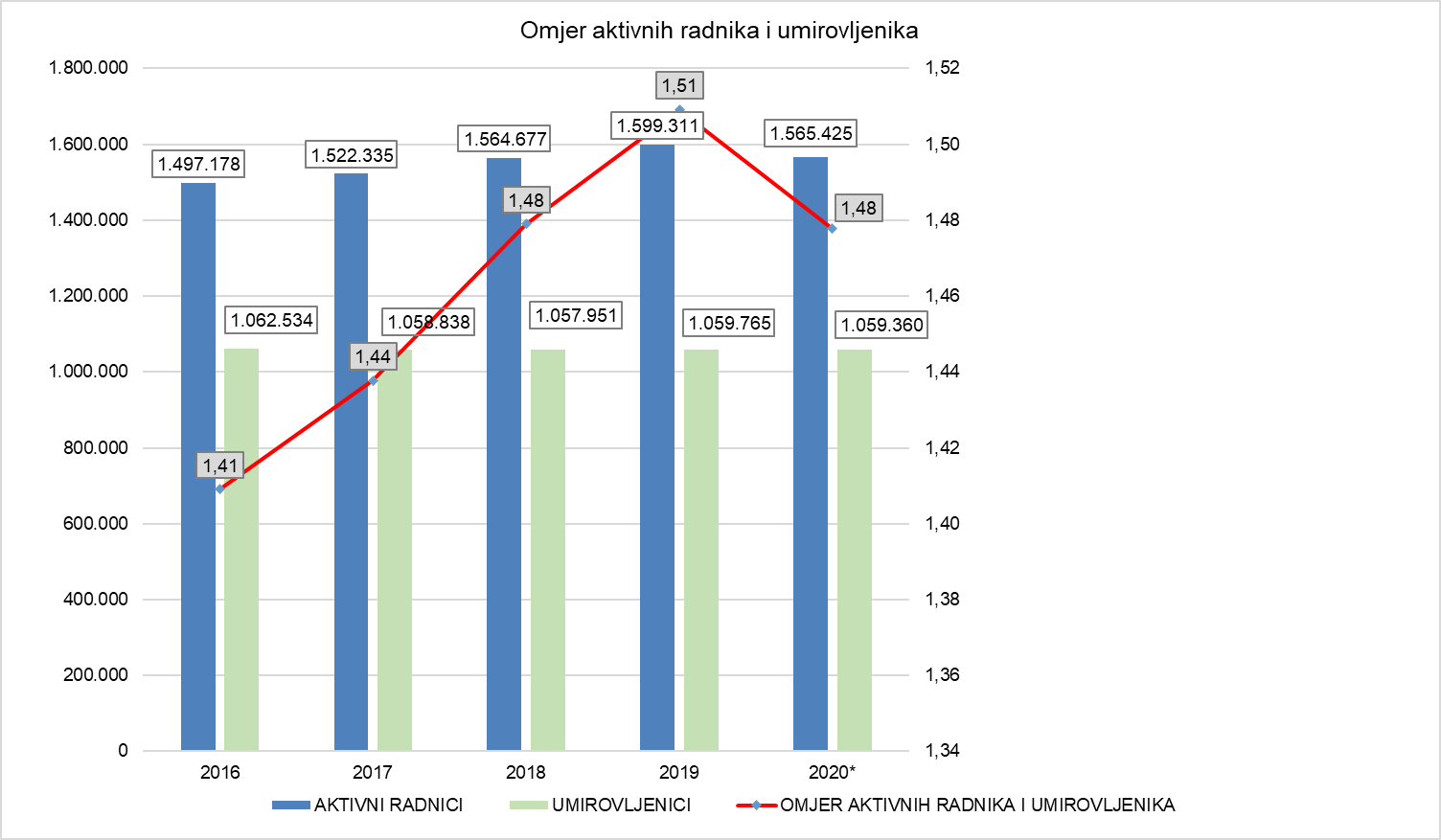 Napomena :* I.-VI.2020.Kako je u prvom polugodištu trend kretanja prosječnog broja aktivnih osiguranika u padu, a u isto vrijeme broj umirovljenika je gotovo na istoj razini, to je i omjer broja aktivnih osiguranika po jednom umirovljeniku nepovoljniji. U Grafikonu 1 prikazano je kretanje odnosa aktivnih osiguranika  i broja umirovljenika u razdoblju 2016.-30.06.2020.godine.4Izvješće o poslovanju HZZO-a I-VI. 2020. godine	PRIHODI – PRIMICIU razdoblju siječanj-lipanj 2020. godine HZZO je ostvario ukupne prihode u iznosu od 12.602.327.271 kn ili za 4,37% manje od ukupno ostvarenih prihoda u istom razdoblju 2019. godine kada su iznosili 13.177.988.785 kn.Glavninu ukupnih prihoda čine prihodi od doprinosa s udjelom od 77,16% i u ovom obračunskom razdoblju ostvareni su u iznosu od 9.724.009.309 kn što je za 9,86% manje nego u istom razdoblju prethodne godine, odnosno u nominalnom iznosu manje za 1.063.666.511 kn. Pregled kretanja prihoda od doprinosa po mjesecima u promatranom razdoblju 2020.godine u odnosu na iste mjesece 2019.g prikazuje Grafikon 2.Grafikon 2.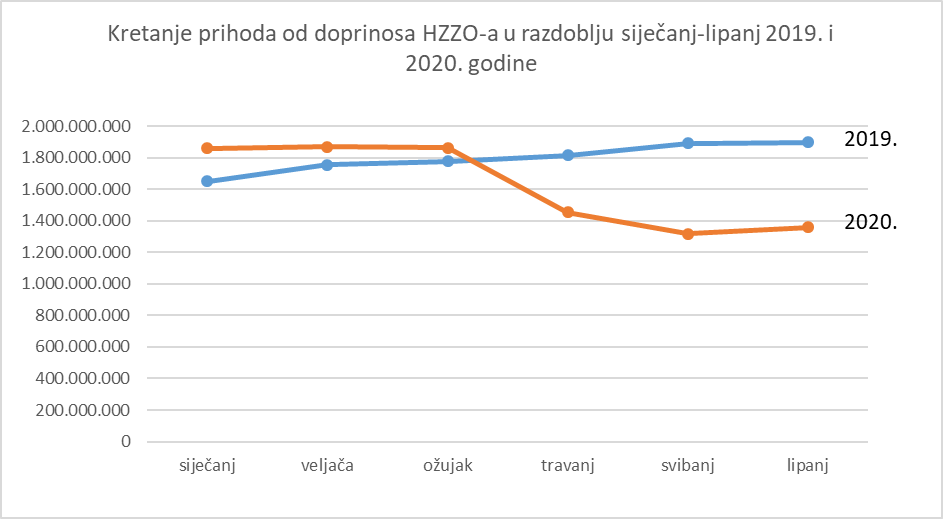 Pad prihoda u odnosu na prethodnu godinu posljedica je već spomenutog smanjenja gospodarskih aktivnosti i provođenja mjera pomoći gospodarstvenicima kroz oslobođenje ili  odgodu plaćanja doprinosa za pravne subjekte pogođenih pandemijom bolesti COVID-19. Zbog spomenutih okolnosti, temeljem Zakona o dopunama zakona o izvršavanju Državnog proračuna Republike Hrvatske za 2020.godinu (NN 42/2020.) Ministarstvo financija donijelo je Naputak o načinu isplate beskamatnog zajma (NN 46/2020) za potrebe premošćivanja situacije nastale zbog različite dinamike priljeva sredstava uslijed odgode plaćanja doprinosa. Do 30.06.2020.godine iskazane su obveze za zajam od državnog proračuna u visini od 1.379.969.871 kn kojim su podmirivani rashodi HZZO-a za zdravstvenu zaštitu i naknade osiguranicima. Međutim, sukladno Pravilniku o proračunskom računovodstvu i računskom planu, tijekom godine ova vrsta beskamatnog zajma ne evidentira se na primicima od zaduživanja gdje je i planirana, već tek na kraju godine po konačno utvrđenom iznosu zaduženja.U okviru prihoda od doprinosa ostvaruju se i prihodi od doprinosa iz mirovina u visini od 3% iz isplaćenih mirovina koje su veće od prosječne mjesečne neto plaće u Hrvatskoj ( za 2020.godinu to se odnosi na mirovine veće od 6.434 kn).5Izvješće o poslovanju HZZO-a I-VI. 2020. godine	Pregled ostvarenih prihoda obveznog i dopunskog zdravstvenog osiguranja u 2019. i 2020. godini-knPrihodi od proračuna sukladno članku 72. i 82. Zakona o obveznom zdravstvenom osiguranju određeni su predloženim limitima sukladno Smjernicama ekonomske i fiskalne politike za razdoblje 2020.-2022.godine usvojenim od Vlade RH u iznosu od 2.600.000.000 kn. U promatranom razdoblju ubrzanim povlačenjem proračunskih sredstava, povučeno je 65,38 % planiranih sredstava ili 1.700.000.000 kn, što je 30,77 % više nego u istom razdoblju prethodne godine. Naime, zbog problema likvidnosti i podmirivanja dospjelih obveza bolničkih zdravstvenih ustanova prema dobavljačima za lijekove i potrošni medicinski materijal u dogovoru s Ministarstvom zdravstva, Upravno vijeće HZZO-a donijelo je u ožujku 2020.godine Odluku o isplati dodatnih sredstava bolnicama u iznosu od 400.000.000 kn za podmirenje dospjelih obveza prema dobavljačima koje bolnice prema HZZO-u trebaju opravdati računima za izvršene zdravstvene usluge.Prihodi po posebnim propisima ostvareni su u iznosu od 1.171.821.543 kn, veći su od istih prihoda ostvarenih u prvom polugodištu 2019.godine za 8,30%, a čine ih:prihodi od premije dopunskog zdravstvenog osiguranja u iznosu od 444.927.692 knprihodi od sudjelovanja osigurane osobe u ukupnom iznosu od 309.468.794 kn, a sastoje se od iznosa koje uplaćuje dopunsko zdravstveno osiguranje za svoje osiguranike (iznos od 277.448.300kn), naplaćene gotovine u primarnoj zdravstvenoj zaštiti od osiguranih osoba bez police dopunskog osiguranja u iznosu od 9.988.004 kn, te prihoda naplaćenih od privatnih osiguravatelja dopunskog zdravstvenog osiguranja u iznosu od 22.032.490 knprihodi od osiguravajućih društava od automobilske odgovornosti u iznosu od 21.949.321 knprihodi od INO osiguranja u iznosu od 166.778.126 kn.prihodi od sudskih taksi, regresnih postupaka, rabata za lijekove vezano za stavljanje lijekova na Listu lijekova HZZO-a, povrati korisnika i ostalo u iznosu od 228.697.610 kn.6Izvješće o poslovanju HZZO-a I-VI. 2020. godine	Broj zaključenih polica u dopunskom zdravstvenom osiguranju u razdoblju siječanj-lipanj 2020. godine bilo je 1.501.983, od čega 1.155.469 osiguranika sami plaćaju policu osiguranja, a346.514 osiguranika ostvaruje pravo na policu dopunskog zdravstvenog osiguranja na teret proračuna RH. U istom razdoblju 2019. godine ukupan broj zaključenih polica bio je 1.562.594, gdje je 1.164.163 osiguranika samo plaćalo policu osiguranja, a 398.431 osiguranika na teret proračuna RH. Iz prethodnog je vidljivo da se broj osiguranika koji sami plaćaju policu dopunskog zdravstvenog osiguranja povećava, a broj osiguranika na teret proračuna smanjuje.Ukupan broj osiguranika dopunskog zdravstvenog osiguranja (aktivnih polica) na dan 30.06.2020.g. bio je	2.303.389, od kojih 1.721.991 osiguranika sami plaćaju police, a za njih581.398 plaća Državni proračun. Pregled ukupnog broja osiguranika dopunskog osiguranja, vidljiv je u slijedećem prikazu:Prihodi od financijske i nefinancijske imovine ostvareni su u iznosu od 3.593.349 kn, a čine ih najvećim dijelom prihodi od zateznih kamata u visini od 2.919.601 kn, pozitivnih tečajnih razlika u iznosu od 375.291 kn, kao i najma poslovnog prostora i stanova u visini 298.417 kn.Prema evidenciji Porezne uprave za naplatu prihoda u razdoblju siječanj-lipanj 2020.g., prosječni mjesečni uplaćeni prihodi od doprinosa iznosili su 1.624.168.185 kn što je 9,9% manje nego u istom razdoblju prethodne godine kada je prosječna mjesečna uplata bila 1.802.182.478  kn. To je posljedica već spomenutog smanjenja gospodarskih aktivnosti i provođenja  mjera  pomoći gospodarstvenicima od kojih je jedna od mjera oslobođenje ili odgoda plaćanja doprinosa za pravne subjekte pogođenih pandemijom bolesti COVID-19. Zbog toga je Ministarstvo financija donijelo Naputak o načinu isplate beskamatnog zajma za potrebe premošćivanja situacje do visine doprinosa čije je plaćanje odgođeno, temeljem kojeg je HZZO u Izmjeni i dopuni financijskog plana za 2020.godinu ( NN 58/2020.) u okviru Računa financiranja planirao primitke od zaduživanja od državnog proračuna u visini od 2.000.000.000 kn. Do 30.06.2020.godine HZZO je u obvezama evidentirao beskamatni zajam u iznosu od 1.379.969.871 kn čime su podmirivane tekuće obveze za zdravstvenu zaštitu i naknade.U Izmjeni i dopuni financijskog plana HZZO-a za 2020. godinu, prihodi od doprinosa planirani su u visini od 20.751.724.000 kn, a u prvom polugodištu 2020. godine ostvareni su u iznosu od 9.745.009.113 kn ili 46,96% godišnjeg plana što je u nominalnom iznosu  za  630.852.887 kn manje od planiranih sredstava.7Izvješće o poslovanju HZZO-a I-VI. 2020. godine	RASHODI – IZDACIU izvještajnom razdoblju siječanj-lipanj 2020. godine, sveukupni rashodi HZZO-a izvršeni  su u iznosu od 12.681.561.335 kn i veći su za 1,04% od rashoda u prvom polugodištu prethodne godine kada su iznosili 12.551.646.427 kn.- knU strukturi ukupnih rashoda, najveći dio odnosi se na troškove zdravstvene zaštite koji iznose 11.032.989.186 kn i čine 87,00% sveukupnih rashoda. Za naknade je utrošeno 1.448.479.809 kn ili 11,42%, a ostali rashodi iznose 200.092.340 kn i čine 1,58% ukupnih rashoda.U okviru ukupnog iznosa zdravstvene zaštite, 10.486.540.656 kn odnosi se na zdravstvenu zaštitu obveznog zdravstvenog osiguranja što je za 1,91% više od iznosa u istom razdoblju prethodne godine. Na zdravstvenu zaštitu dopunskog zdravstvenog osiguranja odnosi se 499.041.263 kn što je za 22,04 % manje nego u istom razdoblju prethodne godine. Naime, u vrijeme provođenja strogih epidemioloških mjera i ograničenja rada bolnicama samo na hitne slučajeve, izvršeno je manje zdravstvenih usluga, te je ispostavljen i manji broj računa za sudjelovanje u troškovima zdravstvenih usluga koje podmiruje dopunsko osiguranje. Za zdravstvenu zaštitu na radu i profesionalne bolesti odnosi se 47.407.267 kn što je za 4,96% manje nego u istom razdoblju prethodne godine.Izdaci za naknade iznose 1.448.479.809 kn i veći su za 5,38% u odnosu na isto razdoblje prethodne godine zbog povećanja prosječne neto plaće koja predstavlja osnovicu za izračun naknade vezano za izostanke s posla zbog bolesti i obvezni rodiljni dopust.Zdravstvena zaštita i naknade čine 98,42 % ukupnih rashoda HZZO-a.Ostale rashode čine izdaci za zaposlene, materijalni izdaci, financijski izdaci, izdaci za nabavu nefinancijske imovine, koji u prvom polugodištu 2020. godine iznose 200.092.340 kn i čine 1,58% sveukupnih izdataka.8Izvješće o poslovanju HZZO-a I-VI. 2020. godine	Rashodi za zaposlene u promatranom razdoblju iznose 138.463.169 kn i veći su za 15,08% u odnosu na prethodnu godinu kada su iznosili 120.320.681 kn. Čine ih bruto plaće s doprinosima na plaće, jubilarne nagrade, otpremnine radi odlaska u mirovinu, naknade zbog bolesti zaposlenika.   Ovakvo   povećanje   rezultat   je provedbe  potpisanog	Kolektivnog ugovora za djelatnosti zdravstva i zdravstvenog osiguranja i Dodatka II kolektivnog ugovora temeljem kojih je bruto plaća više porasla u drugom dijelu 2019.godine. Zadnja promjena osnovice za obračun plaće bila je s plaćom za siječanj 2020.godine kada je povećana za 2% i utvrđena u visini od 5.809,79  kn.Prema kadrovskoj evidenciji, na dan 30.6.2020. godine broj zaposlenih u HZZO-u bio je 2.259, što je u odnosu na 30.6.2019. godine za 20 zaposlenika više. Prosječni broj zaposlenih u HZZO-u na osnovi sati rada, u prvom polugodištu 2020. godine bio je 2.131. Sredstva za bruto plaće izvršena su u iznosu od 114.681.469 kn, iz čega proizlazi da prosječna mjesečna bruto plaća po zaposlenom iznosi 8.969 kn što je ispod prosjeka isplaćene bruto plaće u pravnim osobama na razini RH gdje je prema podacima Državnog zavoda za statistiku prosječna bruto plaća u razdoblju siječanj-lipanj iznosila 9.181 kn.Ukupno poslovanje Zavoda prikazano je u priloženom tabelarnom pregledu.9Izvješće o poslovanju HZZO-a I-VI. 2020. godine	10Izvješće o poslovanju HZZO-a I-VI. 2020. godine	Tablica 2. Pokazatelji poslovanja dopunskog zdravstvenog osiguranjaPrihodi po posebnim propisima temeljem uplaćenih premija za dopunsko zdravstveno osiguranje u razdoblju siječanj-lipanj 2020.godine evidentirani su u iznosu od 444.927.692 kn što je za 6,40% više nego u istom razdoblju prethodne godine. Potrebno je napomenuti da se na ovoj stavci ne knjiže ukupno ostvareni prihodi od premije, već se dio sredstava (277.448.300 kn u ovom obračunskom razdoblju) evidentira na prihodima obveznog zdravstvenog osiguranja na ime sudjelovanja u primarnoj zdravstvenoj zaštiti za osiguranike dopunskog osiguranja koji ne plaćaju 10 kn kod posjete liječniku obiteljske medicine i kod izdavanja lijeka na recepte. Spomenuti iznos od 277.448.300 kn iskazuje se kao prihod i rashod samo kod obveznog zdravstvenog osiguranja, budući da obvezno i dopunsko zdravstveno osiguranje u okviru HZZO-a posluju kao jedna pravna osoba i isti iznos u prihodima i rashodima mogu prikazati samo jednom.Da se prihodi i rashodi ne iskazuju na prethodno spomenut način, stvarni prihodi dopunskog zdravstvenog osiguranja po posebnim propisima osnovom uplaćenih premija na dan 30.lipnja 2020.g. bili bi iskazani u visini 722.375.992 kn, a rashodi za zdravstvenu zaštitu bi iznosili 776.489.563 kn.Prihodi od proračuna ostvareni su u iznosu od 260.000.000 kn, a odnose se na uplaćene premije za osobe koje dopunsko zdravstveno osiguranje ostvaruju na teret Državnog proračuna. U 2020.g. prihodi od proračuna ostvareni su na istoj razini kao i u istom razdoblju prethodne godine.Troškovi zdravstvena zaštite dopunskog zdravstvenog osiguranja koji predstavljaju sudjelovanje u troškovima zdravstvene zaštite sukladno članku 19. Zakona o obveznom zdravstvenom osiguranju iznose 499.041.263 kn i u ovom razdoblju manji su za 22,04% zbog manjeg broja izvršenih zdravstvenih usluga. Naime, zbog već spomenute pandemije bolesti COVID-19, zdravstvene ustanove su poštivajući stroge epidemiološke mjere, jedno vrijeme morale ograničiti prijem bolesnika samo na hitne slučajeve.11Izvješće o poslovanju HZZO-a I-VI. 2020. godine	Rashodi za zaposlene iskazani su u iznosu od 18.157.089 kn, materijalni rashodi u iznosu od 8.910.461 kn, financijski rashodi iznose 6.578.076 kn.Ukupni prihodi dopunskog zdravstvenog osiguranja iskazani su u iznosu od 707.492.838 kn, a izvršeni rashodi u iznosu od 532.686.889 kn, te je iskazan višak prihoda u iznosu od 174.805.949 kn.ZDRAVSTVENA ZAŠTITAU razdoblju siječanj-lipanj 2020.godine za ukupnu zdravstvenu zaštitu izdvojeno je 11.032.989.186 kn ili 87,00% ukupnih izdataka, od čega je za zdravstvenu zaštitu u obveznom zdravstvenom osiguranju utrošeno 10.486.540.656 kn, za zdravstvenu zaštitu dopunskog zdravstvenog osiguranja 499.041.263 kn, a zdravstvenu zaštitu zbog ozljede na radu i profesionalne bolesti 47.407.267 kn.- knSkraćeni pregled rashoda za zdravstvenu zaštitu obveznog zdravstvenog osiguranja u razdoblju I-VI. 2020. godine u odnosu na isto razdoblje prethodne godine je slijedeći:12Izvješće o poslovanju HZZO-a I-VI. 2020. godine	Vezano za ukupnu zdravstvenu zaštitu, potrebno je naglasiti da je na izvršenje pojedinih stavaka značajno utjecala novonastala situacija i provođenje epidemioloških mjera u cilju sprječavanj širenja bolesti COVID-19. Naime, zdravstvene ustanove u vrijeme najstrožih mjera nisu mogle pružati sve zdravstvene usluge, već samo hitnim slučajevima. Isto tako, zbog propisanih epidemioloških mjera dnevno se prima smanjen broj pacijenata zbog čega je izvršen manji broj zdravstvenih usluga nego u istom razdoblju prethodne godine. Potrebno je još jednom naglasiti da zbog iskazivanja troškova sukladno Pravilniku o proračunskom računovodstvu i računskom planu, iskazani rashod HZZO-a za bolničku zdravstvenu zaštitu ne predstavlja stvarni iznos sredstava koji je HZZO doznačio bolnicama, već je to iznos zaprimljenih računa za izvršeni rad kojim bolnice opravdavaju već doznačena redovna i dodatna sredstva.Tako je za bolničku zdravstvenu zaštitu zaprimljeno računa u iznosu od 4.116.283.031 kn što je za 9,39% manje nego u istom razdoblju prethodne godine. Pored redovitih sredstava, Odlukom Upravnog vijeća HZZO-a, u ožujku 2020.godine, zbog novonastale situacije i problema likvidnosti kao i nemogućnosti podmirivanja dospjelih obveza prema dobavljačima za lijekove i potrošni materijal, bolnicama su doznačena dodatna sredstva u iznosu od 400.000.000 kn u cilju pravovremene i optimalne opskrbe zdravstvenog sustava lijekovima i potrošnog materijala. Nadalje, u cilju lakšeg poslovanja zdravstvenih ustanova, Odlukom Upravnog vijeća HZZO-a bolnicama se isplaćuje 100%-tni iznos mjesečnog limita (umjesto 90% iznosa limita, kako je ugovorom utvrđeno, a ostatak iznosa nakon dokaza o izvršenom radu) i dodatna sredstva pojedinim bolnicama zbog dodatnih troškova u cilju lakšeg premošćivanja teškoća u poslovanju izazvane novonastalom situacijom. Na taj način bolničkim zdravstvenim ustanovama sveukupno je isplaćeno preko 1 mlrd kuna više nego je iskazano, a bit će evidentirano u rashodima HZZO-a kada bolnice opravdaju doznačena sredstva izvršenim radom.Slijedeća po veličini je stavka za lijekove na recepte za koju je u ovom obračunskom razdoblju iskazan je trošak od 1.978.560.874 kn ili za 15,75% više u odnosu na prethodnu godinu, sukladno više planiranim sredstvima za 2020.godinu. Zbog smanjenih prihoda HZZO-a u ovom razdoblju, iskazani trošak za lijekove na recepte nije u cijelosti plaćen. Naime na dan 30.06.2020. kašnjenje je 16 dana od dospjeća računa.Za primarnu zdravstvenu zaštitu iskazano je troškova u iznosu od 2.075.237.167 kn, što je za 2,16 % više nego u istom razdoblju prethodne godine, a čine ih troškovi za ugovorne liječnike primarne zdravstvene zaštite, troškovi za hitnu medicinsku pomoć i sanitetski prijevoz, kao i za zdravstvenu njegu u kući.U financijskom planu za 2020.godinu, najviše su povećana sredstva za posebno skupe lijekove s obzirom na stalno povećavanje broja indikacija za primjenu ove vrste lijekova, te uvrštavanjem sve većeg broja lijekova na Listu lijekova HZZO-a. U razdoblju siječanj-lipanj 2020.godine, utrošeno je 1.009.168.838 kn ili za 28,69 % više nego u istom razdoblju prethodne godine.Izdaci za ortopedske uređaje i pomagala iznosili su 414.047.430 kn i veći su za 3,13 % u odnosu na isto razdoblje prethodne godine.Uz podatke o troškovima za zdravstvenu zaštitu, prate se i naturalni pokazatelji koji potkrepljuju trend smanjenja potrošnje u pojedinim segmentima zdravstvene zaštite zbog već spomenutih izvanrednih okolnosti, što je vidljivo u slijedećem pregledu:13Izvješće o poslovanju HZZO-a I-VI. 2020. godine	Broj evidentiranih posjeta ordinacijama primarne zdravstvene zaštite u prvom polugodištu 2020. godine smanjen je za 7,76 % u odnosu na isto razdoblje prethodne godine i iznosi24.691.064 posjeta. Najviše posjeta učinjeno je u općoj/obiteljskoj medicini, odnosno 20.466.813 posjeta ili za 5,20% manje.Isti trend smanjenja bilježi se i kod broja slučajeva i dana bolničkog liječenja. Stavljanjem u omjer broj dana bolničkog liječenja za akutne bolesti sa brojem slučajeva, može se zaključiti da prosječno trajanje bolničkog liječenja za akutne bolesti u promatranom razdoblju iznosi 6,67 dana.U promatranom razdoblju 2020. godine izdano je 31.682.984 recepata, te je ovjereno 581.935 potvrda za ortopedske uređaje i pomagala.Najveće smanjenje vidljivo je kod broja isplaćenih putnih troškova gdje je broj isplata smanjen za 33,18 % i iznosi 260.928 isplata.14Izvješće o poslovanju HZZO-a I-VI. 2020. godine	NAKNADEU razdoblju siječanj-lipanj 2020.godine ukupni izdaci za naknade i pomoći iznosili su 1.448.479.809 kn što je za 5,38% više u odnosu na isplaćene naknade u istom razdoblju 2019. godine kada su iznosile 1.374.562.449 kn, dok u strukturi ukupnih izdataka čine 11,42%.U okviru ukupnih naknada, najveći dio čine naknade zbog bolesti i invalidnosti koje su iznosile 715.363.059 kn, što je za 9,29% više od isplaćenih naknada u prethodnoj godini, a u strukturi ukupnih naknada predstavljaju udio od 49,39%.Rodiljne naknade za obvezni rodiljni dopust isplaćene su u iznosu od 541.843.530 kn i veće su za 8,66% od iznosa isplaćenog u istom razdoblju prethodne godine zbog rasta neto plaća koje čine osnovicu za izračun naknade. Visina naknade za obvezni rodiljni dopust isplaćuje se u visini 100% neto plaće korisnice rodiljnog dopusta.Izdaci za specijalizacije i pripravnike iznose 17.815.005 kn, a u prethodnoj godini su iznosili18.861.410 kn. Za pripravnike je isplaćeno 4.895.688 kn, za rad pod nadzorm doktora bez specijalizacije 11.445.742 i za specijalizacije 1.473.575 kn.Isplaćene naknade za bolovanja vezano za ozljede na radu i profesionalne bolesti iznose90.503.367 kn i manje su za 3,61% od istih izdataka prethodne godine kada su iznosili 93.896.970 kn.HZZO izračunava i prati kretanje izostanaka s posla zbog privremene nesposobnosti za rad na način da stopu privremene nesposobnosti za rad do 42 dana (koja se plaća na teret poslodavca) izračunava temeljem dostavljenih evidencija liječnika primarne zdravstvene zaštite o broju slučajeva i dana privremene nesposobnosti za rad i broja aktivnih osiguranika iz baze podataka HZZO-a, a stopu privremene nesposobnosti za rad nakon 42 dana izračunava iz  doznaka – zahtjeva za refundaciju zaprimljenih u HZZO-u i refundira poslodavcima na teret sredstava HZZO-a.Tako je stopa privremene nesposobnosti za rad na teret poslodavca u razdoblju siječanj- lipanj 2020. godine iznosila 1,49 i manja je za 18,58% od stope privremene nesposobnosti za rad u prethodnoj godini kada je iznosila 1,83. Razlog ovakvog smanjenja stope leži u već spomenutoj situaciji pandemije koronavirusa kada je zbog provođenja epidemiološkoh mjera bilo zatvoreno dosta gospodarskih subjekata i zbog preferiranja rada od kuće gdje za to postoje uvjeti. Stopa privremene nesposobnosti za rad na teret HZZO-a iznosi 1,88 (od čega zbog bolesti i njege člana obitelji 1,37, zbog komplikacija u trudnoći 0,45, zbog izolacije 0,06), a u istom razdoblju prethodne godine iznosila je 1,82. Ukupna stopa privremene nesposobnosti za rad u prvom polugodištu 2020. godine iznosi 3,37 ( u istom razdoblju 2019.g. 3,65).15Izvješće o poslovanju HZZO-a I-VI. 2020. godine	Pregled privremene spriječenosti za rad u razdoblju siječanj-lipanj 2019. i siječanj-lipanj 2020. godineAnaliziramo li osnovne pokazatelje privremene nesposobnosti za rad preko 42 dana za koje se naknada isplaćuje na teret HZZO-a, proizlazi da je za ukupno 130.595 slučaja i 4.579.865 dana privremene nesposobnosti za rad, prosječno trajanje izostanaka s posla bilo 35,07 dana, što predstavlja neznatno povećanje u odnosu na isto razdoblje 2019. godine.Iako se bilježi značajan pad broja slučajeva i dana privremene nesposobnosti za rad na teret poslodavca, što se odrazilo i na visinu stope izostanaka, prosječno trajanje privremene nesposobnosti za rad poraslo je na 9,21 dan, dok je u 2019.godini bilo 8,57 dana.Nadalje, od ukupno 29.358 dnevno odsutnih osoba zbog privremene nesposobnosti za rad na teret HZZO-a zbog bolesti izostaje 19.239 osoba (u 2019.godini 19.756), zbog komplikacija u trudnoći 6.983 osobe (u 2019.g. 6.689), dok zbog izolacije 932 osobe (u 2019.g. 20 osoba)Budući  da  je smanjen broj	dana i slučajeva izostanaka s posla na teret poslodavca, smanjen je i prosječan broj dnevno bolesnih. Tako zbog bolesti dnevno izostaje s posla 23.395 osoba ili za 18,91% manje  u odnosu na prethodnu godinu kada je dnevno izostajalo 28.850 osoba.Slijedom prethodno iznesenog, dnevno zbog privremene nesposobnosti za rad prosječnoukupno izostaje 52.753 zaposlenika, što je 3,37% ukupno aktivnih osiguranika.Osnovni pokazatelji privremene nesposobnosti za rad po područnim uredima iskazani su u slijedećem pregledu:16Izvješće o poslovanju HZZO-a I-VI. 2020. godine	Tablica 3: STOPA PRIVREMENE NESPOSOBNOST ZA RAD I. - VI. 2020.17Izvješće o poslovanju HZZO-a I-VI. 2020. godine	Iz prethodne tablice možemo vidjeti da je u razdoblju siječanj-lipanj 2020. godine ukupan broj dana privremene nesposobnosti za rad iznosio 8.229.438, što je ukupno za 711.829 dana manje u odnosu na prethodnu godinu, s tim da je na teret poslodavca smanjenje za čak 822.204 dana, a na teret HZZO-a povećanje za 110.375 dana.Ukupna stopa privremene nesposobnosti za rad iznosi 3,37, te ako promatramo stopu po područnim službama, može se zaključiti da je najniža stopa privremene nesposobnosti za rad u Područnoj službi Virovitica 2,73, a najviša u Područnoj službi Zagreb sa 3,75%.Sagledamo li dane privremene nesposobnosti za rad po aktivnom osiguraniku tada se može zaključiti da je svaki zaposlenik na razini Hrvatske u promatranom razdoblju prosječno bolovao 5,26 dana, dok je u 2019. godini prosječno bolovao 5,66 dana.Stopa privremene nesposobnosti za rad zbog ozljede na radu i profesionalnih bolesti u razdoblju siječanj-lipanj 2020. godine iznosi 0,16 i zadržala se gotovo na istom nivou kao i prethodne godine. Dani privremene nesposobnosti za rad zbog ozljede na radu i profesionalnih bolesti iznose 378.811 dana, a dnevno zbog ozljeda na radu i profesionalnih bolesti izostaje 2.428 zaposlenika.18Izvješće o poslovanju HZZO-a I-VI. 2020. godine	Tablica 4: USPOREDNI PREGLED BROJA DANA PRIVREMENE NESPOSOBNOSTI ZA RAD PO AKTIVNOM OSIGURANIKUIzvješće o poslovanju HZZO-a I.-VI. 2019. godine		19OBVEZENa dan 30.06.2020.godine znatno su povećane ukupne obveze zbog iskazanih obveza za beskamatni zajam od državnog proračuna u visini od 1.379.969.871 kn koje nisu dospjele i tijekom godine se evidentiraju u okviru obveza, a na kraju godine po konačnom obračunu, prikazat će se na primicima od financijske imovine i zaduživanja. Tako su ukupne obveze HZZO-a iskazane su u iznosu od 3.571.348.517 kn, od toga dospjele obveze iznose 307.547.099 kn, što je 8,61% ukupnih, a nedospjele obveze iznose 3.263.801.418 kn ili 91,39% ukupnih.U strukturi dospjelih obveza, najveći dio čine dospjele obveze za zdravstvenu zaštitu obveznog zdravstvenog osiguranja u iznosu od 187.103.187 kn koje su povećane od početka godine za 79.782.561 kn, najvećim dijelom zbog povećanja dospjelih obveza za lijekove na recepte.  Dospjele obveze za novčane naknade povećane su za 108.476.654 kn, a odnose se na refundacije isplaćenih naknada zbog privremene nesposobnosti za rad za korisnike državnog proračuna. Naime, zbog provođenja strogih epidemioloških mjera što je kao posljedicu imalo značajno smanjenje gospodarskih aktivnosti, a time i smanjenje prihoda HZZO-a, iako je Vlada RH omogućila beskamatno zaduživanje u cilju premošćivanja problema likvidnosti, ipak je došlo do kašnjenja u plaćanju dospjelih obveza za lijekove i naknade.Slijedom prethodno navedenog, dospjele obveze na kraju ovog obračunskog razdoblja većesu za 189.813.997 kn.Ukupne obveze povećane su za 1.508.580.649 kn od čega se na beskamatno zaduženje od državnog proračuna odnosi 1.379.969.871kn.FINANCIJSKI REZULTATIz prikazanih financijskih pokazatelja proizlazi za je Hrvatski zavod za zdravstveno osiguranje u razdoblju siječanj-lipanj 2020. godine ostvario ukupne prihode u iznosu od 12.602.327.271 kn i zaprimio račune u ukupnom iznosu od 12.681.561.335 kn, temeljem čega je ostvaren manjak prihoda u iznosu od 79.234.064 kn. Ovaj financijski rezultat predstavlja rezultat poslovanja obveznog i dopunskog zdravstvenog osiguranja s obzirom na to da u okviru HZZO-a posluju kao jedna pravna osoba. Dopunsko osiguranje ostvario je višak prihoda od 174.805.949 kn čime je smanjen ukupni negativni financijski rezultat HZZO-a.Iskazani manjak prihoda HZZO-a u ovom obračunskom razdoblju u iznosu od 79.234.064 kn, knjigovodstveno se dodaje na preneseni manjak prihoda iz prethodnih razdoblja u iznosu od 659.435.241 kn, tako da manjak prihoda za pokriće u slijedećem razdoblju iznosi 738.669.305 kn.20Izvješće o poslovanju HZZO-a I-VI. 2020. godine	ZAKLJUČAKU razdoblju siječanj-lipanj 2020.godine uvjeti financijskog poslovanja značajno su promijenjeni zbog proglašenja pandemije bolesti COVID-19 i poduzetih strogih epidemioloških mjera kada dolazi do privremenog zatvaranja dijela gospodarskih subjekata čime je prouzročeno  značajno smanjenje gospodarskih aktivnosti, što se odrazilo na pad ukupnih prihoda HZZO-a gdje glavninu prihoda čine prihodi od doprinosa. Tako je u promatranom razdoblju HZZO ostvario ukupne prihode u iznosu od 12.602.327.271 kn ili za 4,37% manje od ukupno ostvarenih prihoda u istom razdoblju 2019. godine kada su iznosili 13.177.988.785 kn. Glavninu ukupnih prihoda čine prihodi od doprinosa s udjelom od 77,16% i u ovom obračunskom razdoblju ostvareni su u iznosu od 9.724.009.309 kn što je za 9,86% manje nego u istom razdoblju prethodne godine, odnosno u nominalnom iznosu manje za 1.063.666.511 kn. Iako je promijenjena dinamika priliva prihoda od doprinosa, zahvaljujući beskamatnom zajmu od državnog proračuna u iznosu od 1.379.969.871 kn, obveze za ugovorene sadržaje zdravstvene zaštite redovito su izvršavane osim kašnjenja u podmirenju obveza za lijekove na recepte (16 dana) i refundacija naknada za korisnike državnog proračuna (182 dana). Potrebno je naglasiti da su i bolničke zdravstvene ustanove imale problema u poslovanju. Tako je Odlukom Upravnog vijeća HZZO-a u ožujku 2020.godine zbog novonastale situacije i problema likvidnosti kao i nemogućnosti podmirivanja dospjelih obveza prema dobavljačima za lijekove i potrošni materijal, ubrzanim povlačenjem sredstava iz proračuna, doznačeno bolnicama 400.000.000 kn u cilju pravovremene i optimalne opskrbe zdravstvenog sustava lijekovima i potrošnog materijala. Nadalje, u cilju lakšeg poslovanja zdravstvenih ustanova, Odlukom Upravnog vijeća HZZO-a bolnicama se isplaćuje avansno 100%-tni iznos mjesečnog limita (umjesto 90% kako je ugovorom utvrđeno, a ostatak iznosa nakon dokaza o izvršenom radu) kao i dodatna sredstva pojedinim bolnicama i drugim zdravstvenim ustanovama zbog dodatnih troškova izazvane novonastalom situacijom. Na taj način bolničkim zdravstvenim ustanovama isplaćeno je preko 1 mlrd kuna više nego je iskazano u rashodima HZZO-a, što će sukladno Pravilniku o proračunskom računovodstvu i računskom planu biti prikazano u rashodima kada bolnice ta sredstva budu opravdale izvršenim radom.Ukupni rashodi izvršeni su u iznosu od 12.681.561.335 kn i ostvaren je negativan financijski rezultat u iznosu od 79.234.064 kn.U novim okolnostima značajnog smanjenja gospodarskih aktivnosti zaustavljen je višegodišnji rast broja zaposlenih i prvi put je evidentiran lagani pad zaposlenih za 0,91% u odnosu na isto razdoblje prethodne godine, odnosno evidentirano je prosječno 1.565.425 aktivnih osiguranika. Trend smanjenja ukupnog broja osiguranika i dalje se nastavlja, te je u evidenciji HZZO-a bilo ukupno 4.164.993 osoba ili 0,65% manje u odnosu na isto razdoblje prethodne godine kada je prosječno evidentirano 4.192.089 osiguranih osoba.Nastavlja se trend smanjenja ukupne stope izostanaka s posla i u razdoblju siječanj-lipanj zabilježena je stopa od 3,37 (3,65 u 2019.g.) isključivo zbog smanjenja broja dana i slučajeva izostanaka s posla na teret poslodavca gdje je stopa smanjena sa 1,83 na 1,49. Tako zbog bolesti na teret poslodavca dnevno izostaje 23.395 osoba ili za 18,91% manje u odnosu na prethodnu godinu kada je dnevno izostajalo 28.850 osoba. Na teret HZZO-a ukupno izostaje29.358 osoba od kojih zbog bolesti izostaje 19.239 osoba (u 2019.godini 19.756), zbog komplikacija u trudnoći 6.983 osobe (u 2019.g. 6.689), te zbog izolacije 932 osobe (u 2019.g. 20 osoba).21Izvješće o poslovanju HZZO-a I-VI. 2020. godine	Na dan 30.06.2020.godine znatno su povećane ukupne obveze zbog iskazanih obveza za beskamatni zajam od državnog proračuna u visini od 1.379.969.871 kn koje se tijekom godine evidentiraju u okviru obveza, a na kraju godine po konačnom obračunu, prikazat će se na primicima od financijske imovine i zaduživanja. Tako su ukupne obveze HZZO-a iskazane su  u iznosu od 3.571.348.517 kn, od čega dospjele obveze iznose 307.547.099 kn. Naime, iako je Vlada RH omogućila beskamatno zaduživanje u cilju premošćivanja problema likvidnosti, zbog poremećaja u dinamici priljeva sredstava, došlo je do kašnjenja u plaćanju dospjelih obveza za lijekove na recepte i refundacija naknada zbog izostanaka s posla za korisnike državnog proračuna.22Izvješće o poslovanju HZZO-a I-VI. 2020. godine	POPIS TABLICATablica 1	Pokazatelji financijskog poslovanja HZZO-a I.-VI. 2020. godine	9Tablica 2	Poslovanje dopunskog zdravstvenog osiguranja	10Tablica 3	Stopa privremene nesposobnosti za rad I.-VI. 2020godine	16Tablica 4	Usporedni pregled broja dana privremene nesposobnosti za rad po	18aktivnom osiguranikuOsiguraniciProsječan brojProsječan brojIndeksUčešće %Učešće %OsiguraniciI-VI. 2019.I-VI. 2020.2020. / 2019.2019.2020.- aktivni radnici1.579.7561.565.42599,0937,6837,58- aktivni poljoprivrednici12.67411.12187,750,300,27- umirovljenici1.060.4951.059.36099,8925,3025,43- članovi obitelji474.050414.64687,4711,319,96- ostali1.065.1141.114.441104,6325,4126,76Ukupno Rep.Hrvatska:4.192.0894.164.99399,35100,00100,00OsiguraniciProsječan broj – I-VI. 2020. godineProsječan broj – I-VI. 2020. godineProsječan broj – I-VI. 2020. godineOsiguraniciNositelji osiguranjaČlanovi obiteljinositelja osiguranja% članova obitelji uodnosu na nositelje- aktivni radnici1.565.425277.62817,73- aktivni poljoprivrednici11.1212.30920,76- umirovljenici1.059.36076.4657,22- ostali1.114.44158.2445,23Ukupno Rep. Hrvatska:3.750.347414.64611,06Obvezno zdravstveno osiguranjeObvezno zdravstveno osiguranjeI-VI. 2019.I-VI. 2020.IndeksStrukturaStrukturaObvezno zdravstveno osiguranjeObvezno zdravstveno osiguranjeI-VI. 2019.I-VI. 2020.Indeks2019.2020.-Prihodi od doprinosa10.787.675.8209.724.009.30990,1481,8677,16-Prihodi od proračuna1.300.000.0001.700.000.000130,779,8713,49-Prihodi po posebnim propisima1.082.047.3401.171.821.543108,308,219,30-Prihodi od financijske inefinancijske imovine5.451.7483.593.34965,910,040,03-Prihodi od pruženih usluga556.826984.434176,790,000,01-Pomoći iz inozemstva-projekti EU1.231.902371.16930,130,010,00-Prihodi od prodaje nefin. imovine805.7431.361.209168,940,010,01-Ostali prihodi219.406186.25884,890,000,00Ukupni prihodi i primici13.177.988.78512.602.327.27195,63100,00100,00Police DZO30.06.2019.30.06.2020.IndeksOsiguranici sami plaćaju1.694.9961.721.991101,59Police na teret DP639.078581.39890,97UKUPNO2.334.0742.303.38998,69Rashodi - izdaciI.-VI.2019.I.-VI.2020.IndeksStruktura I.-VI.Struktura I.-VI.2019.2020.Zdravstvena zaštita obveznogzdravstvenog osiguranja10.289.709.31010.486.540.656101,9181,9882,69Zdravstvena zaštita dopunskogzdravstvenog osiguranja640.132.331499.041.26377,965,103,94Zdravstvena zaštita na radu iprof. bolesti49.870.12447.407.26795,060,400,37Ukupna zdravstvena zaštita10.979.711.76511.032.989.186100,4987,4887,00Ukupne naknade1.374.562.4491.448.479.809105,3810,9511,42Rashodi za zaposlene120.320.681138.463.169115,080,961,09Materijalni rashodi47.696.61937.689.12679,020,380,30Financijski rashodi9.649.56511.157.564115,630,080,09Rashodi po projektima EU1.389.397236.24817,000,010,00Ostali rashodi-naknada štete6.526.5071.189.04518,220,050,01Rashodi za nabavunefinancijske imovine11.789.44411.357.18896,330,090,09Ukupno ostali rashodi197.372.213200.092.340101,381,571,58Sveukupni rashodi - izdaci12.551.646.42712.681.561.335101,04100,00100,00Tablica 1: Pokazatelji financijskog poslovanja Hrvatskog zavoda za zdravstveno osiguranje za razdoblje I. - VI. 2020. god. u knTablica 1: Pokazatelji financijskog poslovanja Hrvatskog zavoda za zdravstveno osiguranje za razdoblje I. - VI. 2020. god. u knTablica 1: Pokazatelji financijskog poslovanja Hrvatskog zavoda za zdravstveno osiguranje za razdoblje I. - VI. 2020. god. u knTablica 1: Pokazatelji financijskog poslovanja Hrvatskog zavoda za zdravstveno osiguranje za razdoblje I. - VI. 2020. god. u knTablica 1: Pokazatelji financijskog poslovanja Hrvatskog zavoda za zdravstveno osiguranje za razdoblje I. - VI. 2020. god. u knTablica 1: Pokazatelji financijskog poslovanja Hrvatskog zavoda za zdravstveno osiguranje za razdoblje I. - VI. 2020. god. u knTablica 1: Pokazatelji financijskog poslovanja Hrvatskog zavoda za zdravstveno osiguranje za razdoblje I. - VI. 2020. god. u knRed. br.PokazateljiI. - VI. 2019.I. - VI. 2020.IndeksStrukturaI. - VI. 2019.StrukturaI. - VI. 2020.PRIHODI - PRIMICI1Prihodi od doprinosa10.787.675.8209.724.009.30990,1481,8677,162Prihodi od proračuna1.300.000.0001.700.000.000130,779,8613,493Prihodi po posebnim propisima1.082.047.3401.171.821.543108,308,219,304Prihodi od financijske imovine ( kamate)5.451.7483.593.34965,910,040,035Prihodi od projekata EU1.231.902371.16930,130,010,006Prihodi od pruženih usluga556.826984.434176,790,000,017Kazne, upravne mjere i ostali prihodi219.406186.25884,890,000,008Prihodi od prodaje nefinancijske imovine805.7431.361.209168,940,010,01Sveukupni prihodi i primici (1-8)13.177.988.78512.602.327.27195,63100,00100,00RASHODI - IZDACI1PRIMARNA ZDRAVSTVENA ZAŠTITA2.031.337.1152.075.237.167102,1616,1816,36Primarna zdravstvena zaštita- ugovori1.541.806.1501.557.326.859101,0112,2812,28HMP i sanitetski prijevoz414.435.849438.424.198105,793,303,46Zdravstvena njega u kući75.095.11679.486.110105,850,600,632LIJEKOVI NA RECEPTE1.709.370.2971.978.560.874115,7513,6215,603ORTOPEDSKI UREĐAJI I POMAGALA401.496.485414.047.430103,133,203,26Ortopedski uređaji i pomagala401.496.485414.047.430103,133,203,264BOLNIČKA ZDRAVSTVENA ZAŠTITA4.542.806.5744.116.283.03190,6136,1932,46Bolnička zdravstvena zaštita4.430.462.6283.975.954.20889,7435,3031,35Eksplantacije u bolnicama2.301.3032.111.02791,730,020,02Transplantacije u bolnicama49.579.18352.839.136106,580,400,42Intervencijska kardiologija22.923.38037.406.715163,180,180,29Intervencijska neurologija i neuroradiologija12.888.70718.425.805142,960,100,15Medicinska oplodnja17.399.78610.536.84360,560,140,08Umjetne pužnice2.986.56300,020,00Trošak posebnih materijala4.265.02418.922.941443,680,030,15Intervencijska gastroenterologija086.3560,000,005SPECIJALISTIČKO-KONZILIJARNA ZDRAVSTVENAZAŠTITA IZVANBOLNIČKA386.659.491438.057.452113,293,083,45Spec. - konz. zdr.zašt.380.247.889433.229.564113,933,033,42Pružanje toksikoloških informacija82.08349.25060,000,000,00Programi vezani za zdrav.zaštitu djece i mladeži227.000181.60080,000,000,00Programi vezani za unapređenje zdravstvene zaštite6.102.5194.597.03875,330,050,046POSEBNO SKUPI LIJEKOVI784.195.2331.009.168.838128,696,257,967OSTALA ZDRAVSTVENA ZAŠTITA213.205.779250.169.836117,341,701,97Liječenje u inozemstvu za osiguranike RH80.806.570100.273.101124,090,640,79Cjepivo20.298.90148.405.671238,460,160,38Rano otkrivanje zloćudnih bolesti15.567.19211.589.01974,450,120,09Dobrovoljno davalaštvo krvi5.903.8245.265.63789,190,050,04Hitna pomoć na državnim cestama494.752521.413105,390,000,00Zdr. zašt. osoba čije prebivalište nije poznato382.124231.38560,550,000,00Krv i krvni pripravci (transfuzijska medicina)83.575.98178.135.58093,490,670,62Zdr.zašt. hrv.državljana s prebivalištem u BiH6.176.4355.748.03093,060,050,058ZDRAVSTVENA ZAŠTITA INO OSIGURANIKA U RH ZA VRIJEME PRIVREM.BORAVKA U RH220.638.336205.016.02892,921,761,629ZDRAVSTVENA ZAŠTITA DOPUNSKOG OSIGURANJA640.132.331499.041.26377,965,103,9410ZDRAV.ZAŠTITA NA RADU - SPECIFIČNA ZDR. ZAŠTITA49.870.12447.407.26795,060,400,37Ukupna zdravstvena zaštita (1-10)10.979.711.76511.032.989.186100,4987,4887,0011Naknade zbog bolesti i invalidnosti654.547.355715.363.059109,295,215,6412Rodiljne naknade - obvezni rodiljni dopust498.643.684541.843.530108,663,974,2713Naknade plaća hrvatskim braniteljima6.281.4886.609.312105,220,050,0514Ostale naknade102.331.54276.345.53674,610,810,6015Specijalizacije, pripravnici i rad pod nadzorom bez specijalizacije18.861.41017.815.00594,450,150,1416Naknade za bol. i isplate osig.-za ozlj. na radu i prof.ob.93.896.97090.503.36796,390,750,71Ukupno naknade (11-16)1.374.562.4491.448.479.809105,3810,9511,4217Rashodi za zaposlene120.320.681138.463.169115,080,961,0918Materijalni izdaci47.696.61937.689.12679,020,380,3019Financijski rashodi9.649.56511.157.564115,630,080,0920Rashodi po projektima EU1.389.397236.24817,000,010,0021Ostali rashodi - naknada štete6.526.5071.189.04518,220,050,0122Rashodi za nabavu nefinancijske imovine11.789.44411.357.18896,330,090,09Ukupno (17-22)197.372.213200.092.340101,381,571,58Sveukupni rashodi i izdaci (1-22)12.551.646.42712.681.561.335101,04100,00100,00Višak prihoda i primitaka626.342.358Manjak prihoda i primitaka79.234.064Manjak prihoda i primitaka - preneseni1.234.313.708659.435.241Manjak prih. i prim. za pokriće u slijed. razd.607.971.350738.669.305I-VI.2019.I.-VI.2020.IndeksPRIHODI- Prihodi po posebnim propisima - premija418.154.346444.927.692106,40- Prihodi od proračuna260.000.000260.000.000100,00-Prihodi po sudskim sporovima, sudske takse i drugo880.9201.076.761122,23-Prihodi od financijske imovine1.669.2851.488.38589,16Ukupno:680.704.551707.492.838103,94RASHODI- Zdravstvena zaštita640.132.331499.041.26377,96-Rashodi za zaposlene15.908.14918.157.089114,14- Materijalni rashodi11.710.0888.910.46176,09-Financijski rashodi5.684.9716.578.076115,71Ukupno:673.435.539532.686.88979,10Manjak prihoda i primitakaVišak prihoda i primitaka7.269.012174.805.949Izdaci za zdravstvenu zaštituI-VI. 2019.I.-VI.2020.IndeksZdravstvena zaštita obveznogzdravstvenog osiguranja10.289.709.31010.486.540.656101,91Zdravstvena zaštita dopunskogzdravstvenog osiguranja640.132.331499.041.26377,96Zdravstvena zaštita na radu i prof. bolesti49.870.12447.407.26795,06Ukupna zdravstvena zaštita10.979.711.76511.032.989.186100,49Izdaci za zdravstvenu zaštituI-VI. 2019.I-VI. 2020.IndeksStrukturaStrukturaIzdaci za zdravstvenu zaštituI-VI. 2019.I-VI. 2020.Indeks2019.2020.Primarna zdravstvena zaštita2.031.337.1152.075.237.167102,1619,6519,70Lijekovi na recepte1.709.370.2971.978.560.874115,7516,5318,78Ortopedski uređaji i pomagala401.496.485414.047.430103,133,883,93Bolnička zdravstvena zaštita4.542.806.5744.116.283.03190,6143,9439,08Spec. - konzilijarna zdrav.zaštita386.659.491438.057.452113,293,744,16Posebno skupi lijekovi784.195.2331.009.168.838128,697,599,58Ostala zdravstvena zaštita213.205.779250.169.836117,342,062,37Zdravstvena zaštita ino osiguranika220.638.336205.016.02892,922,131,95Zdravstvena zaštita obveznogzdrav. osiguranja10.289.709.31010.486.540.656101,9199,5299,55Zdrav. zaštita na radu- specifičnazdravstvena zaštita49.870.12447.407.26795,060,480,45Zdrav. zaštita obv. zdrav. osig. izdravstvena zaštita na radu10.339.579.43410.533.947.923101,88100,00100,00Naturalni pokazateljiNaturalni pokazateljiNaturalni pokazateljiNaturalni pokazateljiI.-VI.2019.I.-VI. 2020.Broj posjetaOpća/obiteljska medicina21.588.54520.466.813ordinacijiDentalna zdrav. zaštita2.369.8771.924.933primarneDentalna zdrav. zaštita2.369.8771.924.933primarneZdravstvena zaštita predškolske djece1.587.5151.290.048zdravstveneZdravstvena zaštita predškolske djece1.587.5151.290.048zdravstveneZdravstvena zaštita žena987.753866.747zaštiteZdravstvena zaštita žena987.753866.747zaštitePreventivno –odgojne mjere za zdravstvenu234.990142.523zaštitu školske djece i studenata234.990142.523UKUPNOUKUPNO26.768.68024.691.064Broj usluga/postupaka u spec.-konzilijarnoj zdrav.zaštitiBroj usluga/postupaka u spec.-konzilijarnoj zdrav.zaštiti21.848.06516.217.049Broj slučajeva u spec.-konzilijarnoj zdrav.zaštitiBroj slučajeva u spec.-konzilijarnoj zdrav.zaštiti20.959.36715.517.170Broj recepataBroj recepata31.401.05731.682.984Slučajevi bolničkog liječenja:Slučajevi bolničkog liječenja:- akutni- akutni287.665224.508- kronični (subakutni, kronični, fizikalna)- kronični (subakutni, kronični, fizikalna)39.96630.960Dani bolničkog liječenja:Dani bolničkog liječenja:- akutni- akutni1.921.4951.496.851- kronični (subakutni, kronični, fizikalna)- kronični (subakutni, kronični, fizikalna)857.462675.668Prosjek trajanja liječenja u danima za akutne bolestiProsjek trajanja liječenja u danima za akutne bolesti6,686,67Broj ovjerenih potvrda za ortopedske uređaje i pomagalaBroj ovjerenih potvrda za ortopedske uređaje i pomagala616.359581.935Broj isplaćenih pomoći za novorođeno dijeteBroj isplaćenih pomoći za novorođeno dijete17.54717.306Broj isplaćenih putnih troškovaBroj isplaćenih putnih troškova390.482260.928NaknadeI-VI. 2019.I-VI. 2020.Indeks2/1StrukturaStrukturaNaknadeI-VI. 2019.I-VI. 2020.Indeks2/12019.2020.Naknade zbog bolesti i invalidnosti654.547.355715.363.059109,2947,6249,39Rodiljne naknade – obvezni rodiljnidopust498.643.684541.843.530108,6636,2837,41Naknade plaća hrvatskim braniteljima6.281.4886.609.312105,220,460,45Ostale naknade102.331.54276.345.53674,617,445,27Specijalizacije i pripravnici18.861.41017.815.00594,451,371,23Naknade bolovanja i isplateosiguranicima za ozljede na radu i profesionalna oboljenja93.896.97090.503.36796,396,836,25Ukupno naknade1.374.562.4491.448.479.809105,38100,00100,00I. –VI. 2019.I. –VI. 2020.IndeksStopa privremenenesposobnosti za radStopa privremenenesposobnosti za rad- ukupno3,653,3792,33- na teret poslodavca1,831,4981,42- na teret HZZO-a1,821,88103,30Dani privremenenesposobnosti za radDani privremenenesposobnosti za rad- ukupno8.941.2678.229.43892,04- na teret poslodavca4.471.7773.649.57381,61- na teret HZZO-a4.469.4904.579.865102,47Prosjek trajanja privremenenesposobnosti za rad u danimaProsjek trajanja privremenenesposobnosti za rad u danima- ukupno14,4416,50114,27- na teret poslodavca8,579,21107,47- na teret HZZO-a34,7935,07100,80Zaposlenici odsutni zbog privremene nesposobnosti zarad (dnevni prosjek)Zaposlenici odsutni zbog privremene nesposobnosti zarad (dnevni prosjek)- ukupno57.68652.75391,45- na teret poslodavca28.85023.39581,09- na teret HZZO-a28.83529.358101,81REGIONALNI URED/PODRUČNA SLUŽBABROJ AKTIVNIH OSIGURANIKADANI PRIVREMENE NESPOSOBNOSTI ZA RADDANI PRIVREMENE NESPOSOBNOSTI ZA RADDANI PRIVREMENE NESPOSOBNOSTI ZA RADDNEVNO BOLESNIDNEVNO BOLESNIDNEVNO BOLESNISTOPA PRIVREMENE NESPOSOBNOSTI ZA RADSTOPA PRIVREMENE NESPOSOBNOSTI ZA RADSTOPA PRIVREMENE NESPOSOBNOSTI ZA RADREGIONALNI URED/PODRUČNA SLUŽBABROJ AKTIVNIH OSIGURANIKANA TERET PRAV. I FIZ. OSOBANA TERET ZAVODAUKUPNONA TERET PRAV. I FIZ. OSOBANA TERET ZAVODAUKUPNONA TERET PRAV. IFIZ. OSOBANA TERET ZAVODAUKUPNO012345678910BJELOVAR37.79986.064102.110188.174551,69654,551.206,241,461,733,19ČAKOVEC42.42495.117137.368232.485609,72880,571.490,291,442,073,51DUBROVNIK46.36377.905122.762200.667499,39786,941.286,331,071,702,77GOSPIĆ15.96640.82152.28593.106261,67335,16596,831,642,103,74KARLOVAC43.373103.82796.517200.344665,56618,701.284,261,531,432,96KOPRIVNICA38.71577.55093.202170.752497,11597,451.094,561,291,542,83KRAPINA52.054132.834160.276293.110851,501.027,411.878,911,641,973,61OSIJEK98.193216.088233.872449.9601.385,181.499,182.884,361,411,532,94PAZIN86.740207.107245.828452.9351.327,611.575,822.903,431,531,823,35POŽEGA23.35644.70458.253102.957286,56373,42659,981,231,602,83RIJEKA112.645291.760345.706637.4661.870,262.216,064.086,321,661,973,63SISAK53.436136.710131.584268.294876,34843,491.719,831,641,583,22SLAVONSKI BROD45.98593.036118.523211.559596,39759,761.356,151,301,652,95SPLIT161.536399.424463.079862.5032.560,412.968,465.528,871,581,843,42ŠIBENIK34.46775.41076.075151.485483,40487,66971,061,401,422,82VARAŽDIN69.588156.485198.801355.2861.003,111.274,372.277,481,441,833,27VINKOVCI49.77598.395130.498228.893630,74836,521.467,261,271,682,95VIROVITICA25.29243.78463.953107.737280,67409,95690,621,111,622,73ZADAR59.635129.662151.835281.497831,17973,301.804,471,401,633,03ZAGREB468.0831.142.8901.597.3382.740.2287.326,2210.239,3417.565,561,562,193,75U K U P N O :1.565.4253.649.5734.579.8658.229.43823.394,7029.358,1152.752,811,491,883,37PODRUČNI UREDUKUPNO DANI PRIVREMENE NESPOSOBNOSTI ZA RADUKUPNO DANI PRIVREMENE NESPOSOBNOSTI ZA RADBROJ AKTIVNIH OSIGURANIKABROJ AKTIVNIH OSIGURANIKABROJ DANA PRIVREMENE NESPOSOBNOST ZA RAD PO 1 AKTIVNOM OSIGURANIKUBROJ DANA PRIVREMENE NESPOSOBNOST ZA RAD PO 1 AKTIVNOM OSIGURANIKUINDEKS(kol. 6 / kol. 5)UKUPNA STOPA PRIVREMENE NESPOSOBNOSTI ZA RADI. - VI. 2020.PODRUČNI UREDI-VI. 2019.I-VI. 2020.I-VI. 2019.I-VI. 2020.I-VI. 2019.I-VI. 2020.INDEKS(kol. 6 / kol. 5)UKUPNA STOPA PRIVREMENE NESPOSOBNOSTI ZA RADI. - VI. 2020.012345678BJELOVAR199.688188.17438.13537.7995,244,9895,043,19ČAKOVEC251.002232.48542.42442.4245,925,4892,573,51DUBROVNIK206.936200.66747.96446.3634,314,33100,462,77GOSPIĆ97.48293.10616.26815.9665,995,8397,333,74KARLOVAC210.280200.34443.85643.3734,794,6296,452,96KOPRIVNICA166.702170.75238.53338.7154,334,41101,852,83KRAPINA304.552293.11051.43652.0545,925,6395,103,61OSIJEK492.166449.96099.31098.1934,964,5892,342,94PAZIN535.931452.93590.28086.7405,945,2287,883,35POŽEGA115.920102.95723.71123.3564,894,4190,182,83RIJEKA714.278637.466115.415112.6456,195,6691,443,63SISAK301.707268.29453.92753.4365,595,0289,803,22SLAVONSKI BROD224.744211.55946.73945.9854,814,6095,632,95SPLIT914.628862.503165.020161.5365,545,3496,393,42ŠIBENIK163.825151.48535.10534.4674,674,4094,222,82VARAŽDIN381.842355.28668.95469.5885,545,1192,243,27VINKOVCI238.430228.89350.59649.7754,714,6097,662,95VIROVITICA114.946107.73725.37425.2924,534,2694,042,73ZADAR290.253281.49760.14059.6354,834,7297,723,03ZAGREB3.015.9552.740.228466.569468.0836,465,8590,563,75U K U P N O:8.941.2678.229.4381.579.7561.565.4255,665,2692,933,37Dospjele obveze31.12.2019.30.06.2020.Razlika0123Zdravstvena zaštita obveznog zdravstvenog osiguranja107.320.626187.103.187+79.782.561Zdravstvena zaštita dopunskog zdravstvenog osiguranja1.223.866171.543-1.052.323Novčane naknade2.534.567111.011.221+108.476.654Stručne službe OZO i DZO6.654.0439.261.148+2.607.105Ukupno:117.733.102307.547.099+189.813.997